勘誤資料P.15的圖有錯，該圖其實是圖1-2，圖1-2放了兩次，缺了圖1-1。結果1-1 cpC：執行與測試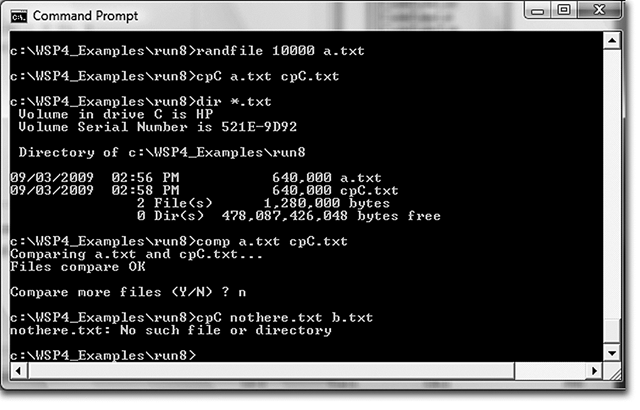 頁碼位置原本的內容更正後的內容15結果1-1的圖該圖誤植正確的圖如下。